دربارۀ عبودیتحضرت بهاءاللهاصلی فارسی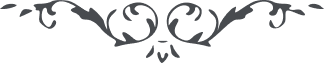 من آثار حضرت بهاءالله - مائده آسمانی، جلد 4باب دوم - دربارۀ عبودیتجمال قدم جل جلاله در لوح الاحباب میفرمایند :
“ زینوا انفسکم بطراز العبودیة لله الحق لتحیط الجهات انوار التی اشرقت من افق هذه السماء التی ارتفعت بهذا الاسم العظیم بالعبودیة یظهر قدر البریه بها تتوجه الوجوه الی مطلع آیات ربکم العزیز الکریم” انتهی